KLASA:    361-03/14-06/112UR.BROJ: 2170/1-03-06/4-15-03Opatija, 20. ožujak  2015. godinePrimorsko-goranska županija, Upravni odjel za prostorno, graditeljstvo i zaštitu okoliša, Ispostava u Opatiji, M.Tita 4, temeljem odredbe članka 115. stavak 2. i 116. stavak 1. Zakona o gradnji („Narodne novine“, broj: 153/13), u postupku izdavanja građevinske dozvole po zahtjevu podnositelja zahtjeva društva KUK Projekt d.o.o. Zagreb, Planinska 13a,P O Z I V Avlasnike i nositelje drugih stvarnih prava na nekretnini za koju se izdaje građevinska dozvola za građenje SEA Side Centra-Multifunkcionalnog centra u Opatiji na k.č.972/1, k.č.985, k.č.994, k.č.998, k.o.Volosko, (buduća k.č.994, k.o. Volosko) te vlasnike i nositelje drugih stvarnih prava na nekretninama koje neposredno graniče sa nekretninom za koju se izdaje građevinska dozvola, da izvrše uvid u glavni projekt radi izjašnjenja.Uvid u glavni projekt, te izjašnjenje o istom može izvršiti osoba koja dokaže da ima svojstvo stranke, osobno ili putem opunomoćenika, dana 31. ožujka 2015. godine, u prostorijama ovog Upravnog odjela, Ispostava u Opatiji, M.Tita 3, I kat, soba 1, u vremenu od 900-1000 sati.Građevinska dozvola  može se izdati iako se stranke ne odazovu pozivu.  DOSTAVITI:Oglasna ploča - 8 dana, ovdjeMrežne stranice upravnog tijelaGrađevna česticaSpis, ovdje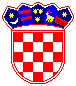 REPUBLIKA HRVATSKA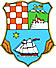 PRIMORSKO-GORANSKA ŽUPANIJAUPRAVNI ODJEL ZA PROSTORNO UREĐENJE, GRADITELJSTVO I ZAŠTITU OKOLIŠAIspostava u Opatiji